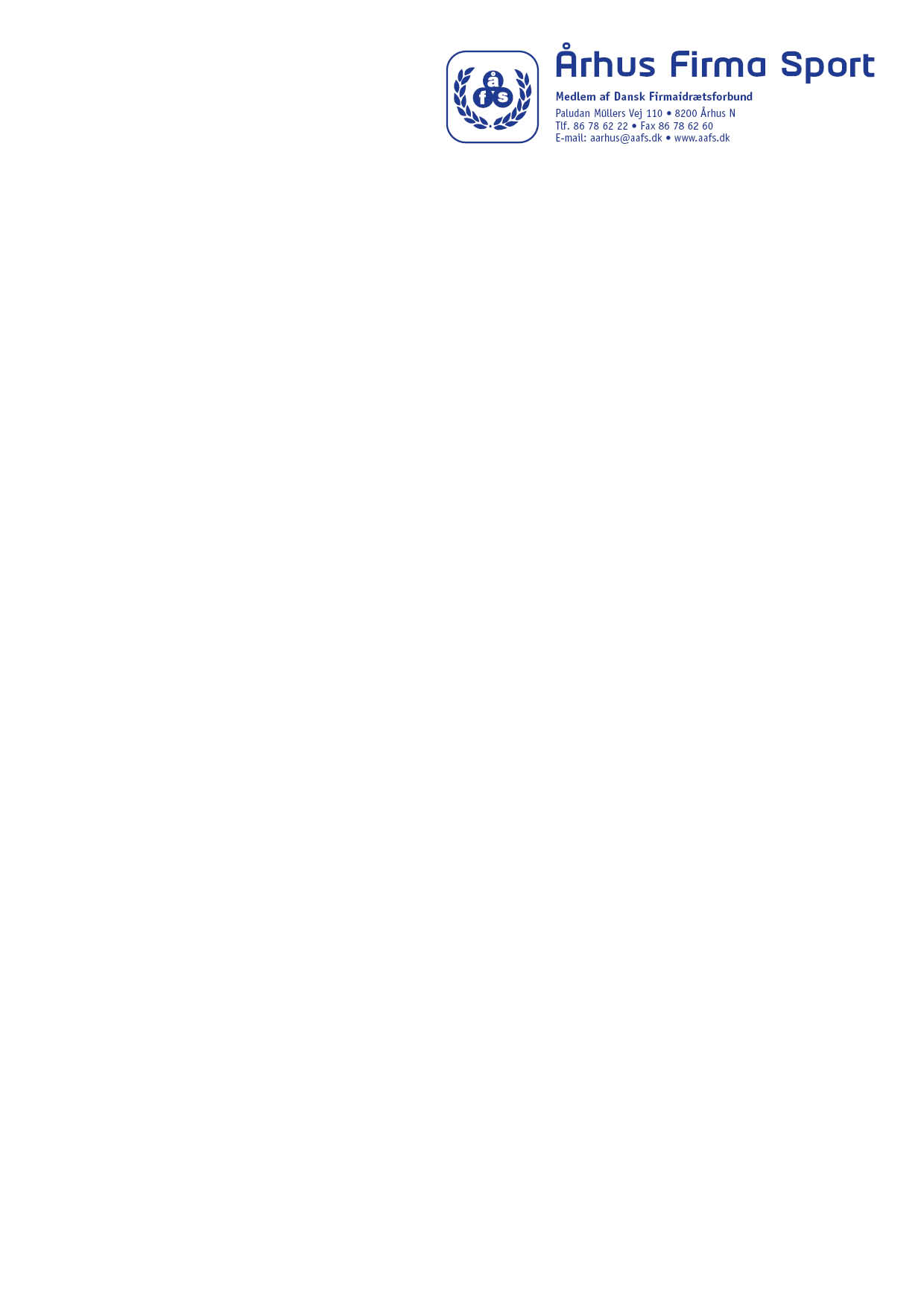 Torsdag den 12. marts 2020MEDDELELSE fra Styrelsen i Århus Firma SportMed henvisning til diverse påbud/forbud fra Statsministeren onsdag den 11. marts 2020, i forbindelse med COVID-19, har Styrelsen i Århus Firma Sport besluttet at udsætte næste uges repræsentantskabsmøde til TIRSDAG DEN 21. APRIL 2020 KL. 19.30.På vegne afÅFS StyrelsenCarsten PedersenFormand